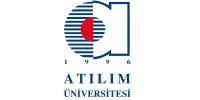 ATILIM ÜNİVERSİTESİSOSYAL BİLİMLER ENSTİTÜSÜYÜKSEK LİSANS TEZ BAŞLIĞI BELİRLEME FORMUÖğrenci No:Öğrenci:Program:ORCID Numarası:Tez Başlığı:									          /         / 20 ___Adres:	Telefon: 	E-posta:							@						DANIŞMAN ONAYIYukarıda bilgileri yazılı öğrencinin belirlediği tez konusu uygun görülmüştür.        /         / 20 ___ 											       DanışmanANABİLİM DALI BAŞKANLIĞI ONAYIYukarıda bilgileri yazılı öğrencinin belirlediği tez konusu uygun görülmüştür.        /         / 20 ___											Anabilim Dalı Başkanı